РЕШЕНИЕ № 4О проекте решения «Об исполнении бюджета Эсто-Алтайскогосельского муниципального образования Республики Калмыкия за 1 квартал 2020 года»Заслушав информацию Главы Эсто-Алтайского сельского муниципального образования Республики Калмыкия (ахлачи) Манджикова А.К. об исполнении бюджета Эсто-Алтайского сельского муниципального образования Республики Калмыкия за 1 квартал 2020 года, Собрание депутатов Эсто-Алтайского сельского муниципального образования Республики Калмыкия решило:1.  Утвердить проект решения Собрания депутатов Эсто-Алтайского сельского муниципального образования Республики Калмыкия «Об исполнении бюджета  Эсто-Алтайского сельского муниципального образования Республики Калмыкия за 1 квартал года». 2. Данное решение подлежит обнародованию.Председатель Собрания депутатов Эсто-Алтайского сельского муниципального образования Республики Калмыкия                                                       О.Н. РаковаГлава (ахлачи)Эсто-Алтайского сельского муниципальногообразования Республики Калмыкия                                                А.К .Манджиков ПРОЕКТРЕШЕНИЕ № _«Об исполнении бюджета Эсто-Алтайскогосельского муниципального образования Республики Калмыкия за 1 квартал 2020 года»Заслушав информацию Главы Эсто-Алтайского сельского муниципального образования Республики Калмыкия (ахлачи) Манджикова А.К. об исполнении бюджета Эсто-Алтайского сельского муниципального образования Республики Калмыкия за 1 квартал 2020 года, Собрание депутатов решило:1.  Утвердить отчет об исполнении бюджета  Эсто-Алтайского сельского муниципального образования Республики Калмыкия (далее - местный бюджет) за 1 квартал 2020 года по расходам в сумме – 1166,3 тыс. рублей, и доходам  в сумме –782,3 тыс.рублей с превышением расходов над доходами (дефицит местного бюджета) в сумме 384,0 тыс рублей. 2. Утвердить исполнение:2.1. По объему поступлений доходов в бюджет Эсто-Алтайского сельского муниципального образования Республики Калмыкия за 1 квартал  2020 года согласно приложению 1 к настоящему решению.2.2. По распределению бюджетных ассигнований по ведомственной структуре бюджета Эсто-Алтайского сельского муниципального образования Республики Калмыкия за 1 квартал 2020 года согласно приложению 2 к настоящему решению.2.3. По распределению бюджетных ассигнований из бюджета Эсто-Алтайского сельского муниципального образования Республики Калмыкия по разделам, подразделам, целевым статьям и видам расходов классификации расходов бюджетов Российской Федерации за 1 квартал 2020 года согласно приложению 3 к настоящему решению.2.4. Источники финансирования дефицита бюджета согласно приложению 4 к настоящему решению.3. Данное решение подлежит обнародованию.Председатель Собрания депутатов Эсто-Алтайского сельского муниципального образования Республики Калмыкия                                                       О.Н. РаковаГлава (ахлачи)Эсто-Алтайского сельского муниципальногообразования Республики Калмыкия                                                А.К .Манджиков ХАЛЬМГ ТАҢҺЧИНЭСТО-АЛТАЙСК СЕЛƏНƏМУНИЦИПАЛЬН БYРДƏЦИИНДЕПУТАТНЫРИН ХУРЫГ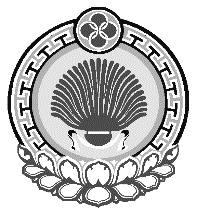 ЭСТО-АЛТАЙСКОЕ СЕЛЬСКОЕМУНИЦИПАЛЬНОЕ ОБРАЗОВАНИЕРЕСПУБЛИКИ КАЛМЫКИЯСОБРАНИЕ ДЕПУТАТОВ359026, Республика Калмыкия, с. Эсто-Алтай, ул. Карла МарксаИНН 0812900527, т. (84745) 98-2-41, e-mail: еsto-аltay@yandex.ru359026, Республика Калмыкия, с. Эсто-Алтай, ул. Карла МарксаИНН 0812900527, т. (84745) 98-2-41, e-mail: еsto-аltay@yandex.ru359026, Республика Калмыкия, с. Эсто-Алтай, ул. Карла МарксаИНН 0812900527, т. (84745) 98-2-41, e-mail: еsto-аltay@yandex.ru20 марта 2020 г.с. Эсто-Алтай ХАЛЬМГ ТАҢҺЧИНЭСТО-АЛТАЙСК СЕЛƏНƏМУНИЦИПАЛЬН БYРДƏЦИИНДЕПУТАТНЫРИН ХУРЫГЭСТО-АЛТАЙСКОЕ СЕЛЬСКОЕМУНИЦИПАЛЬНОЕ ОБРАЗОВАНИЕРЕСПУБЛИКИ КАЛМЫКИЯСОБРАНИЕ ДЕПУТАТОВ359026, Республика Калмыкия, с. Эсто-Алтай, ул. Карла МарксаИНН 0812900527, т. (84745) 98-2-41, e-mail: еsto-аltay@yandex.ru359026, Республика Калмыкия, с. Эсто-Алтай, ул. Карла МарксаИНН 0812900527, т. (84745) 98-2-41, e-mail: еsto-аltay@yandex.ru359026, Республика Калмыкия, с. Эсто-Алтай, ул. Карла МарксаИНН 0812900527, т. (84745) 98-2-41, e-mail: еsto-аltay@yandex.ru_____  _____ 2020 г.с. Эсто-Алтай 